Gateau Floral      Nature : Macaron                                                                                                                                                                                                                              Style : Décoratif                                                                                                            Thème : Gourmand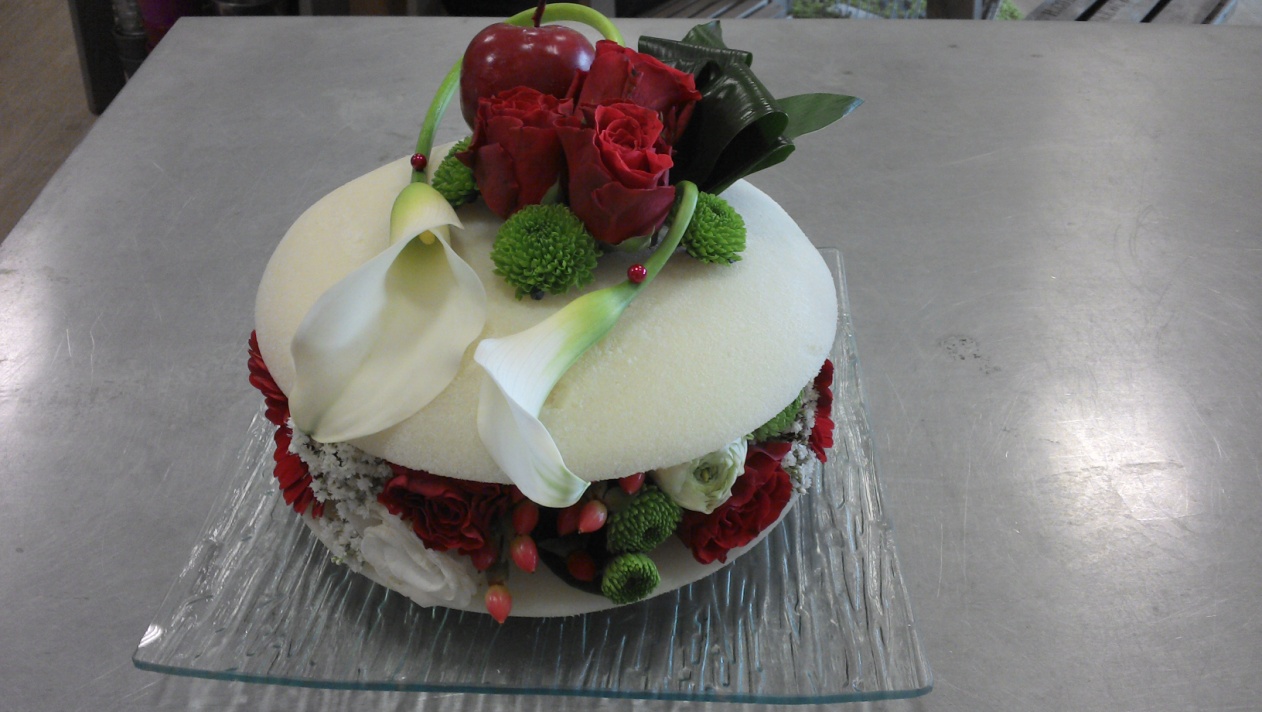 Végétaux:                                           Accessoires :2 Callas                                           - Une assiette carré  en verre8 Roses  rouge                                    - Mousse coloré blanche2 branches de  Santinis                        - Aiguilles rouge1 feuille d’Aspidistra                            - 1 Pomme ciré rouge2 branches de Gypsophile6 Renoncules blanche2 branches d’Hypericum3 Germinis rougeConsignes de réalisation :                 Couper la mousse coloré en deux partie égales, la façonner de façon à ce qu’elle prenne la forme d’un macaron puis la faire s’hydrater. Placer une partie du macaron dans l’assiette, prendre un carré de mousse hydrophile, le positionner au centre du macaron puis piquer un tuteur dans le carré  de mousse sans qu’elles ne dépassent la base. Placer l’autre partie  du macaron bien en phace avec la base, insérer les 5 roses , l’hypéricum, les 6 renoncules, du gypsophile et les 2 germinis. Puis placer le chapeau et piquer la feuille d’aspidistra, les 2 callas, tenue par des aiguilles, une branche de santini, les 3 roses, et la pomme sur le dessus du chapeau.Prix : 27€50Temps de réalisation : 20min